Kingfishers Class Term 2 Curriculum Letter                                                        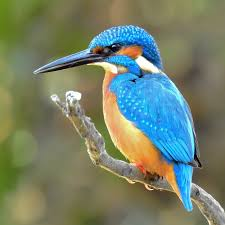 			Monday 1st November 2021Dear parents and carers, Welcome back to our second term!
I hope that everyone had a lovely half term break and managed to relax ready for our second term in Kingfisher class! We have an exciting and busy term ahead in the lead up to Christmas, so the children have plenty of things to look forward to over the next few weeks!TopicOur topic this term is ‘Around the World in 80 Days’, which is a geography focussed topic. Please make sure that you look at our curriculum topic webb on our class page to see what wonderful things we will be doing in each subject this term.ReadingPlease make sure that your child reads everyday at home. Your child will bring a library book home with them, which they must read carefully. Once they have finished reading their book, they can do the short online reading test, which is just a series of questions about their book. These tests will be completed in school and once they have finished their test, they can then get a new book from the library. Your child will not be given a new library book until they have read their current library book and completed the test. Each day in school we will also be having 20 minutes ERICS time (Everyone Reading In Class Silently), therefore your child must bring their library book into school everyday in their book bag and then take it home again with them in the evenings. Finally, if your child would like a wider range of texts to read at home, please encourage them to login into their MyOn account to read some books on there too!PEOur PE lessons are on Mondays. Please make sure that your child wears their PE to school on Mondays for our PE lesson. Your child must wear the following PE kit:Navy or black jogging bottoms for the winterNavy or black shortsWhite t-shirtsTrainers or plimsollsAs the weather is now getting colder, please make sure they have warm joggers and a jumper, as we do intend to keep doing PE outside as much as possible!HomeworkOnce again, your child will be given a topic homework grid to keep at home, which includes lots of fun activities to complete that link to our topic. These activities are on-going throughout the term, so your child can complete them at any time throughout the term and bring them into school to earn some dojos! Additionally, your child will also have spellings to practice each week. These spellings will be posted onto Class Dojo every Monday and the tests will be every Friday. There will also be English homework given out every other week. There is not a deadline for when this must be returned, but I will give out dojos to those children who make an effort to complete and hand in their homework. Finally, please make sure that your child is making the most of Times Tables Rock Stars to practise their times tables. I have really noticed that those children who regularly go on TTRS at home, are becoming much quicker and confident in their times tables!If you ever have any questions or concerns please do not hesitate to message me on class dojo. I hope that all of the children have a great second term in the lead up to Christmas!Miss Jessop.